Product Symbols (HHPS){AB.Sc24.A.K.1.i} {AB.Sc24.A.K.1.ii} {AB.Sc24.A.S.2.vi} {AB.Sc24.A.S.3.vi}Name: 	 Date: 	This worksheet will help you review the Hazardous Household Product Symbols (HHPS) from 
Section 1.3.Review the symbols that can be used on hazardous products used around the house.Review the shapes and colours that can be used around each symbol.Then answer the What Did You Find Out? questions.File this worksheet in the correct section of your notebook.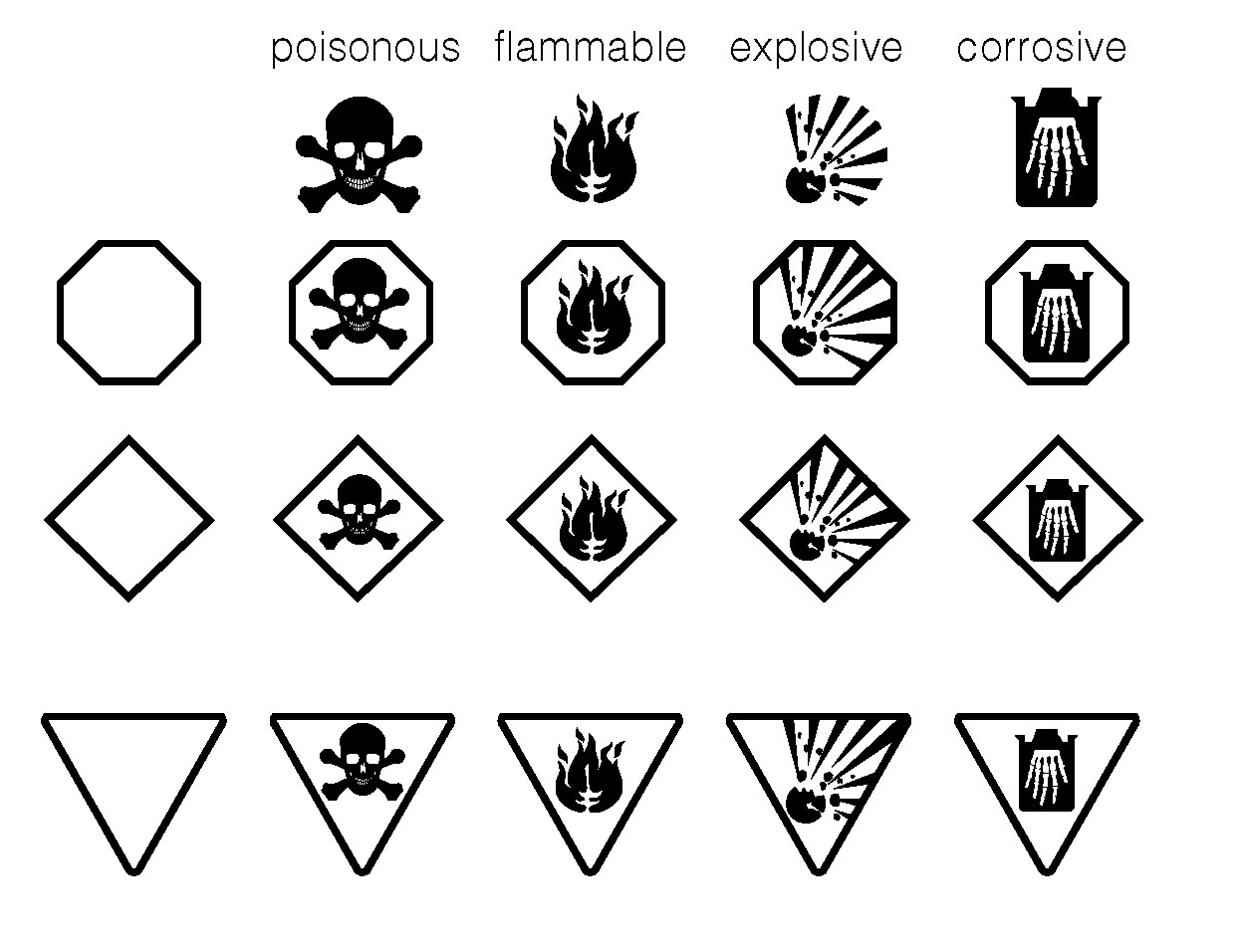 What Did You Find Out?1. 	Hazardous household products are generally placed in one of the four groups. List these groups.	Product Symbols (HHPS) (continued)2. 	One of three different shapes is placed around the warning symbol. The shapes each have a meaning and colour. Identify each shape, its colour, and what it means.3. 	Identify the HHPS symbol you would expect to find on the label of each of the products below. What shape would you expect around that item?	Product Symbols (HHPS) (continued)4. 	Explain why the following practices are dangerous.(a) 	mixing chlorine bleach with ammonia when cleaning the bathroom(b) 	using an alcohol-based cleaner to remove stains from clothing and then putting the clothing into a clothes dryer(c) 	storing a propane tank directly underneath a barbecue on a wooden deck(d) 	placing a small amount of pesticide in an unlabelled soft drink bottle(e) 	using bare, unprotected hands when washing a toilet bowl with an industrial strength cleaner that contains 23 percent hydrochloric acid(f) 	dumping used car oil into a storm sewerCHAPTER 1BLM 1–6REINFORCEMENT	Hazardous HouseholdShapeColourMeaningredwarning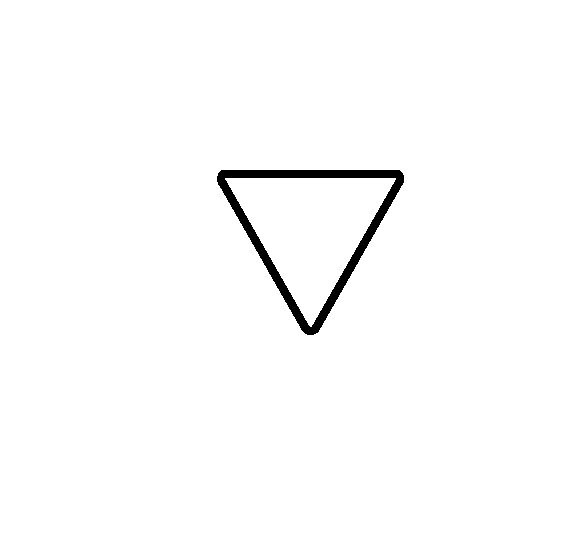 ProductHHPSShape1. gasoline for a lawn mower(a)1. gasoline for a lawn mower(b)2. hydrochloric acid toilet cleaner3. household ammonia cleaner4. propane bottle for camp stove(a)4. propane bottle for camp stove(b)5. acetone nail polish remover6. mouse poison7. butane for a curling iron(a)(b)8. pesticide container9. chlorine bleach10. methanol (rubbing alcohol)CHAPTER 1BLM 1–6REINFORCEMENT	Hazardous Household